VACATURE DOKTERSASSISTENTE 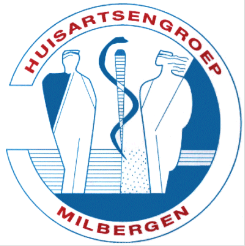 Huisartsengroep Milbergen zoekt per directeen enthousiaste doktersassistente voor 28 uur per week.Voor onze goed georganiseerde en gezellige huisartsenpraktijk, samenwerkend in een maatschap, zoeken wij per direct een doktersassistente.Verspreid over vier praktijken leveren wij huisartsenzorg aan de bewoners van de prachtige Ooijpolder. Samenwerken en kwaliteit zijn onze speerpunten.Onze praktijken zijn laagdrempelig toegankelijk en zeer betrokken bij de patiënten en inwoners van Ooij, Beek, Leuth, Millingen aan de Rijn en omliggende plaatsen. De praktijken zijn met elkaar verbonden door een apart gelegen centrale telefoonpost en een gemeenschappelijk computersysteem (HIS Medicom).Wij vragen- Een gediplomeerd doktersassistente met een open, patiëntgerichte en vriendelijke  houding.- Verantwoordelijkheid, collegialiteit, flexibiliteit en betrokkenheid.Wij Bieden- Een leuke veelzijdige baan, met veel patiëntencontact en verantwoordelijkheid.- Overzichtelijke en goed georganiseerde praktijken (NHG-geaccrediteerd).- Een hecht team van huisartsen, praktijkondersteuners (POH-GGZ en POH-S),  doktersassistentes en een praktijkmanager.- Zoveel mogelijk een vaste werkplek op één van de vier locaties.- Salariëring en arbeidsvoorwaarden conform cao-huisartsenzorg.Meer informatie over de organisatie kun je vinden op onze website.Bij vragen mag je ons altijd even bellen (024-6632111) en vragen naar één van de huisartsen of de praktijkmanager.Spreekt de vacature je aan, dan nodigen wij je van harte uit om te solliciteren!Stuur jouw CV en motivatiebrief naar gerardbrouwer@milbergen.nl, praktijkmanager.